№ п/пНаименование товара, работ, услугЕд. изм.Кол-воТехнические, функциональные характеристикиТехнические, функциональные характеристики№ п/пНаименование товара, работ, услугЕд. изм.Кол-воПоказатель (наименование комплектующего, технического параметра и т.п.)Описание, значение1Песочница со спойлерами и счетами МФ 3.112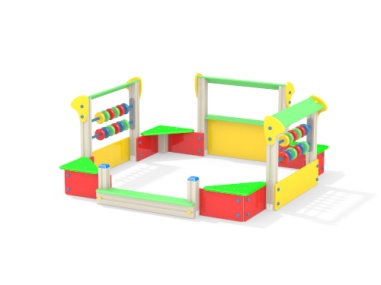 Шт. 11Песочница со спойлерами и счетами МФ 3.112Шт. 1Высота  (мм) 10501Песочница со спойлерами и счетами МФ 3.112Шт. 1Длина  (мм)28001Песочница со спойлерами и счетами МФ 3.112Шт. 1Ширина  (мм)26501Песочница со спойлерами и счетами МФ 3.112Шт. 1Применяемые материалы Применяемые материалы 1Песочница со спойлерами и счетами МФ 3.112Шт. 1Декоративные  фанерные элементыводостойкая фанера марки ФСФ сорт не ниже 2/2 толщиной не менее 15 мм (± 2мм) все углы фанеры должны быть закругленными, радиус не менее 20мм, ГОСТ Р 52169-2012.1Песочница со спойлерами и счетами МФ 3.112Шт. 1Столбысостоит из 12 шт. клееного деревянного  бруса, сечением не менее 100х100 мм и имеющими скругленный профиль с канавкой  посередине. Сверху столбы должны заканчиваться пластиковой  заглушкой синего цвета в форме четырехгранной усеченной пирамиды.Снизу столбы должны оканчиваться металлическими оцинкованными  подпятниками выполненным из листовой стали толщиной не менее 4мм и трубы диаметром не менее 42мм и толщиной стенки 3.5мм, подпятник должен заканчиваться монтажным круглым фланцем, выполненным из стали толщиной не менее 3мм, которые бетонируются в землю.1Песочница со спойлерами и счетами МФ 3.112Шт. 1БрусВ кол-ве 1шт.должен быть из деревянного бруса, сечением не менее 140х40 мм, отшлифованный и покрашенный со всех сторон.1Песочница со спойлерами и счетами МФ 3.112Шт. 1СчетыВ кол-ве 2компл. должны состоять из двух перекладин двух крепежных накладок из ламинированной фанеры толщиной не менее 18мм.  и 10 шт. цветных бубликов из полиамида  изготовленных методом литья под давлением. Размер бубликов должен быть не менее 130х38мм  и внутреннее отверстие не менее 38мм1Песочница со спойлерами и счетами МФ 3.112Шт. 1Укрывочные уголкиВ кол-ве 6шт. должны быть выполнены из фанеры марки ФСФ сорт не ниже 2/2 и толщиной не менее 24 мм.1Песочница со спойлерами и счетами МФ 3.112Шт. 1Фанерные бортаВ кол-ве 11 шт. должны быть выполнены из влагостойкой фанеры марки ФСФ сорт не ниже 2/2 и толщиной не менее 24мм. 1Песочница со спойлерами и счетами МФ 3.112Шт. 1МатериалыКлееный деревянный брус  и деревянные бруски должны быть выполнены из сосновой древесины, подвергнуты специальной обработке и сушке до мебельной влажности 7-10%, тщательно отшлифованы  со всех сторон и покрашены в заводских условиях профессиональными двух компонентными красками. Влагостойкая фанера должна быть  марки ФСФ сорт не ниже 2/2, все углы фанеры должны быть закругленными, радиус не менее 20мм, ГОСТ Р 52169-2012 и окрашенная двухкомпонентной краской, специально предназначенной для применения на детских площадках, стойкой к сложным погодным условиям, истиранию, устойчивой к воздействию ультрафиолета и влаги. Металл покрашен полимерной порошковой краской. Заглушки пластиковые, цветные. Все метизы оцинкованы.1Песочница со спойлерами и счетами МФ 3.112Шт. 1ОписаниеПесочница состоит из столбов с прикрепленными к ним по периметру фанерным ограждением марки ФСФ сорт не ниже 2/2 и толщиной не менее 24 мм. Между боковыми столбами  расположены счеты в кол-ве 2 комплектов, с разноцветными пластиковыми бубликами. На столбы установлены три спойлера, один расположен напротив входа, два других установлены на столбы со счетами.